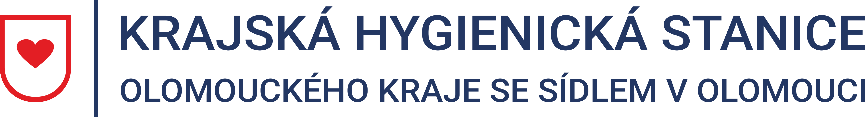 Tisková zprávaVydáno 20. 8. 2021 9:00KVALITA VODY VE VODNÍ NÁDRŽI PLUMLOVVzhledem ke zjištěné nevyhovující kvalitě povrchové vody ke koupání ve Vodní nádrži Plumlov (dále jen „VN Plumlov“) odběrem vzorku vody ze dne 9. 8. 2021, byl Krajskou hygienickou stanicí Olomouckého kraje se sídlem v Olomouci (dále jen „KHS“) proveden v pondělí 16. 8. 2021 mimořádný odběr vzorku vody.Laboratorním rozborem bylo zjištěno, že kvalita vody ve VN Plumlov zůstává i nadále nevyhovující, byla vyhodnocena jako nebezpečná ke koupání (ukazatel „jakosti vody“ = 5 ). Jakost vody ke koupání nevyhovuje hygienickým požadavkům stanoveným vyhláškou č. 238/2011 Sb., o stanovení hygienických požadavků na koupaliště, sauny a hygienické limity písku v pískovištích venkovních hracích ploch, ve znění pozdějších předpisů, v ukazatelích vodní květ, sinice, chlorofyl-a, průhlednost. Vzhledem k rozsahu znečištění, kdy hrozí akutní poškození zdraví, zůstává platný dočasný zákaz používání vody ke koupání ve VN Plumlov, vydaný KHS dne 12. 8. 2021. 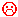 Informace o kvalitě sledovaných vod ke koupání na povrchových vodách jsou zveřejňovány na webových stánkách KHS: www.khsolc.cz v sekci Koupací vody ve volné přírodě.Mgr. Markéta Koutná, Ph.D., tisková mluvčí, telefon 585 719 244, e-mail: media@khsol.cz